        TEXAS GULF COAST TIA-PIAH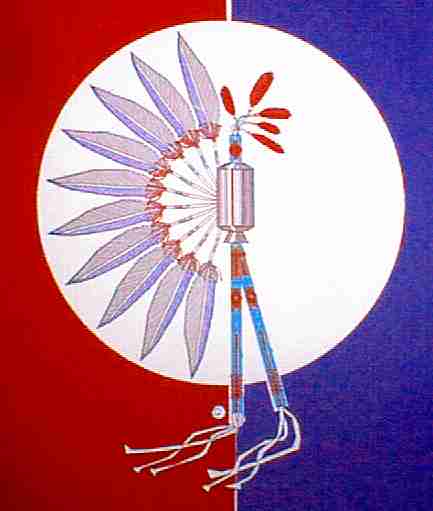     BENEFIT POW-WOWSchedule for 2017-2018September 16, 2017November 18, 2017January 20, 2018March 17, 2018St. Pius V Catholic Church Gym824 S. Main - Pasadena, TxAnnual April 20 & 21, 2017A.V. “Bull” Sallas ParkNew Caney, TXAbsolutely No Alcohol or Controlled Substances AllowedCOME AND ENJOY OUR POW-WOW!Visit us at:www.gulfcoasttiapiah.orgFace Book: JoJo Sweeney E-mail us at:tcgtp.jojo@gmail.com